T.C.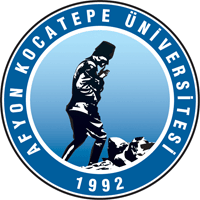 AFYON KOCATEPE ÜNİVERSİTESİSAĞLIK BİLİMLERİ ENSTİTÜSÜ               DOKTORA TEZ SINAV TUTANAĞIKARAR: Afyon Kocatepe Üniversitesi Lisansüstü Eğitim-Öğretim ve Sınav Yönetmeliği 50. Maddesine göre yapılan tez savunma sınavı sonucunda yukarıda konusu belirtilen tezin, aşağıdaki gerekçeler doğrultusunda: 	Kabulüne  (Yapılan savunma sınavında adayın başarılı bulunması sonucunda tez KABUL edilmiştir)Düzeltilmesine  (Yapılan savunma sınavı sonucunda tezin DÜZELTİLMESİ için ……..ay (en fazla 6 ay ) süre verilmesine ve aynı jüri önünde …./…/20...  tarih ve saat .…/….  tezini tekrar savunmasına karar verilmiştir )Reddine  (Yapılan savunma sınavının sonucunda REDDEDİLMESİ kararı alınmıştır)OYBİRLİĞİ   /  OY ÇOKLUĞU  ile karar verilmiştir.Savunmada Tezin Başlığı	:		Değişti				Değişmedi	Tezin Yeni Başlığı		:					Jüri BaşkanıÜye								ÜyeÜye								ÜyeT.C.AFYON KOCATEPE ÜNİVERSİTESİSAĞLIK BİLİMLERİ ENSTİTÜSÜ            TEZ SINAVINA KATILAN DİNLEYİCİ LİSTESİTez Sınavına Giren ÖğrencininAdı ve Soyadı			:Anabilim Dalı			:Sınavın Yapıldığı Tarih  	:Jüri BaşkanıT.C.AFYON KOCATEPE ÜNİVERSİTESİSAĞLIK BİLİMLERİ ENSTİTÜSÜTEZ SAVUNMA SINAVINDA SORULAN SORULARJüri BaşkanıÜye								ÜyeÜye								ÜyeAdı SoyadıNumarasıÖğrencininAnabilim DalıTez KonusuTez DanışmanıÖğrencininAnabilim DalıTez KonusuTez DanışmanıÖğrencininAnabilim DalıTez KonusuTez DanışmanıSınavınTarihiSınavınBaşlama SaatiSınavınBitiş SaatiDİNLEYİCİLERİNDİNLEYİCİLERİNDİNLEYİCİLERİNÜnvanı, Adı ve SoyadıAnabilim Dalıİmzası